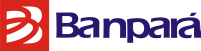 _______ (PA), ____ de ___ de 20___.DECLARAÇÃO DE INEXISTÊNCIA DE INDICAÇÃO DE BENEFICIÁRIODeclaramos para os devidos fins e efeitos que não houve indicação de beneficiário na proposta de seguro do Senhor(a) _____________________________, CPF_______________, Apólice nº ____________, Certificado/Proposta de adesão nº_________._________________________________________Assinatura do Gerente sob carimbo